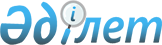 О внесении изменений в постановление акимата города Туркестан от 25 августа 2016 года № 1167 "Об утверждении государственного образовательного заказа на дошкольное воспитание и обучение, размера подушевого финансирования и родительской платы"
					
			Утративший силу
			
			
		
					Постановление акимата города Туркестан Южно-Казахстанской области от 7 декабря 2016 года № 1739. Зарегистрировано Департаментом юстиции Южно-Казахстанской области 26 декабря 2016 года № 3927. Утратило силу постановлением акимата города Туркестан Южно-Казахстанской области от 25 мая 2017 года № 785
      Сноска. Утратило силу постановлением акимата города Туркестан Южно-Казахстанской области от 25.05.2017 № 785 (вводится в действие после дня его первого официального опубликования).

      В соответствии с пунктом 2 статьи 31 Закона Республики Казахстан от 23 января 2001 года "О местном государственном управлении и самоуправлении в Республике Казахстан" подпунктом 8-1) пункта 4 статьи 6 Закона Республики Казахстан от 27 июля 2007 года "Об образовании" акимат города Туркестан ПОСТАНОВЛЯЕТ:

      1. Внести в постановление акимата города Туркестан от 25 августа 2016 года № 1167 "Об утверждении государственного образовательного заказа на дошкольное воспитание и обучение, размера подушевого финансирования и родительской платы" (зарегистрировано в Реестре государственной регистрации нормативных правовых актов за № 3842, опубликовано 9 сентября 2016 года в газетах "Туркестан" и "Туркестон") следующие изменения:

      приложение 2 к указанному постановлению изложить в новой редакции согласно приложению к настоящему постановлению.

      2. Контроль за исполнением настоящего постановления возложить на руководителя аппарата акима города Мылтыкбекова К.

      3. Настоящее постановление вводится в действие со дня его первого официального опубликования. Размер подушевого финансирования
					© 2012. РГП на ПХВ «Институт законодательства и правовой информации Республики Казахстан» Министерства юстиции Республики Казахстан
				
      Аким города

А.Усербаев
Приложение
к постановлению
акимата города Туркестан
от 2016 года 7 декабря № 1739Приложение 2
к постановлению
акимата города Туркестан
от 2016 года 25 августа № 1167
Средние расходы на одного воспитаника а месяц, тенге
Средние расходы на одного воспитаника а месяц, тенге
Средние расходы на одного воспитаника а месяц, тенге
Средние расходы на одного воспитаника а месяц, тенге
Детский сад
Детский сад
Мини-центр при школе
Частные дошкольные организации
в городе
в сельской местности
6920
21042
39500
35000
6920
21042